اسم الطالبة /...........................................................السؤال الاول : اختاري الاجابة الصحيحية فيما يلي:	السؤال االثاني : ضعي حرف (ص) امام العبارة الصحيحية وحرف (خ) امام العبارة الخاطئة:السؤال الثالث : صلي العمود الاول بمايناسبه من العمود الثاني:مع تمنياتي لكن بالتوفيق والنجاح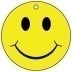 معلمة المقرر/ ......................................    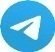 اسم الطالبة /...........................................................السؤال الاول : اختاري الاجابة الصحيحية فيما يلي:	السؤال االثاني : ضعي حرف (ص) امام العبارة الصحيحية وحرف (خ) امام العبارة الخاطئة:السؤال الثالث : صلي العمود الاول بمايناسبه من العمود الثاني:مع تمنياتي لكن بالتوفيق والنجاحمعلمة المقرر/ ......................................    1اعتماد المملكة العربية السعودية النظام .............. على البيعة .اعتماد المملكة العربية السعودية النظام .............. على البيعة .اعتماد المملكة العربية السعودية النظام .............. على البيعة .اعتماد المملكة العربية السعودية النظام .............. على البيعة .اعتماد المملكة العربية السعودية النظام .............. على البيعة .اعتماد المملكة العربية السعودية النظام .............. على البيعة .اعتماد المملكة العربية السعودية النظام .............. على البيعة .اعتماد المملكة العربية السعودية النظام .............. على البيعة .اعتماد المملكة العربية السعودية النظام .............. على البيعة .اعتماد المملكة العربية السعودية النظام .............. على البيعة .1أأأالامبراطوريالامبراطوريالامبراطوريجـجـجـالجمهوري1بببالديموقراطيالديموقراطيالديموقراطيدددالملكي2اصبحت المملكة العربية السعودية عضو مؤسس لجامعه الدول العربية عام اصبحت المملكة العربية السعودية عضو مؤسس لجامعه الدول العربية عام اصبحت المملكة العربية السعودية عضو مؤسس لجامعه الدول العربية عام اصبحت المملكة العربية السعودية عضو مؤسس لجامعه الدول العربية عام اصبحت المملكة العربية السعودية عضو مؤسس لجامعه الدول العربية عام اصبحت المملكة العربية السعودية عضو مؤسس لجامعه الدول العربية عام اصبحت المملكة العربية السعودية عضو مؤسس لجامعه الدول العربية عام اصبحت المملكة العربية السعودية عضو مؤسس لجامعه الدول العربية عام اصبحت المملكة العربية السعودية عضو مؤسس لجامعه الدول العربية عام اصبحت المملكة العربية السعودية عضو مؤسس لجامعه الدول العربية عام 2أ1364هـ1364هـ1364هـجـجـجـ1361هـ1361هـ1361هـ2ب1366هـ1366هـ1366هـددد1369هـ1369هـ1369هـ3كان الملك ..................يرى في وحدة الخليج العربي ضرورة لمواجهة التهديدات والاخطار كان الملك ..................يرى في وحدة الخليج العربي ضرورة لمواجهة التهديدات والاخطار كان الملك ..................يرى في وحدة الخليج العربي ضرورة لمواجهة التهديدات والاخطار كان الملك ..................يرى في وحدة الخليج العربي ضرورة لمواجهة التهديدات والاخطار كان الملك ..................يرى في وحدة الخليج العربي ضرورة لمواجهة التهديدات والاخطار كان الملك ..................يرى في وحدة الخليج العربي ضرورة لمواجهة التهديدات والاخطار كان الملك ..................يرى في وحدة الخليج العربي ضرورة لمواجهة التهديدات والاخطار كان الملك ..................يرى في وحدة الخليج العربي ضرورة لمواجهة التهديدات والاخطار كان الملك ..................يرى في وحدة الخليج العربي ضرورة لمواجهة التهديدات والاخطار كان الملك ..................يرى في وحدة الخليج العربي ضرورة لمواجهة التهديدات والاخطار 3أأالملك فهدالملك فهدالملك فهدجـجـجـالملك سعودالملك سعود3ببالملك خالدالملك خالدالملك خالددددالملك فيصلالملك فيصلبلاد المليون زنصف المليون هي:بلاد المليون زنصف المليون هي:بلاد المليون زنصف المليون هي:بلاد المليون زنصف المليون هي:بلاد المليون زنصف المليون هي:بلاد المليون زنصف المليون هي:بلاد المليون زنصف المليون هي:بلاد المليون زنصف المليون هي:بلاد المليون زنصف المليون هي:بلاد المليون زنصف المليون هي:4أأالمغربالمغربالمغربجججالجزائر الجزائر ببليبياليبياليبيادددتونستونسالبوسنة والهرسك من البلاد الاسلامية في منطقة البوسنة والهرسك من البلاد الاسلامية في منطقة البوسنة والهرسك من البلاد الاسلامية في منطقة البوسنة والهرسك من البلاد الاسلامية في منطقة البوسنة والهرسك من البلاد الاسلامية في منطقة البوسنة والهرسك من البلاد الاسلامية في منطقة البوسنة والهرسك من البلاد الاسلامية في منطقة البوسنة والهرسك من البلاد الاسلامية في منطقة البوسنة والهرسك من البلاد الاسلامية في منطقة البوسنة والهرسك من البلاد الاسلامية في منطقة 5أأشيه الجزيرة العربية شيه الجزيرة العربية شيه الجزيرة العربية جججاليمن اليمن ببالبلقانالبلقانالبلقاندددعمنعمنظهرت حركة عدم الانحياز بعد ظهرت حركة عدم الانحياز بعد ظهرت حركة عدم الانحياز بعد ظهرت حركة عدم الانحياز بعد ظهرت حركة عدم الانحياز بعد ظهرت حركة عدم الانحياز بعد ظهرت حركة عدم الانحياز بعد ظهرت حركة عدم الانحياز بعد ظهرت حركة عدم الانحياز بعد ظهرت حركة عدم الانحياز بعد 6أأنهاية الحرب العالمية الثانيةنهاية الحرب العالمية الثانيةنهاية الحرب العالمية الثانيةجججاثناءالحرب العالمية الاولىاثناءالحرب العالمية الاولىبباثناء الحرب العالمية الثانيةاثناء الحرب العالمية الثانيةاثناء الحرب العالمية الثانيةدددنهاية الحرب العالمية الاولىنهاية الحرب العالمية الاولىعدد دول التحالف الاسلامي العسكري لمحارية الارهاب عدد دول التحالف الاسلامي العسكري لمحارية الارهاب عدد دول التحالف الاسلامي العسكري لمحارية الارهاب عدد دول التحالف الاسلامي العسكري لمحارية الارهاب عدد دول التحالف الاسلامي العسكري لمحارية الارهاب عدد دول التحالف الاسلامي العسكري لمحارية الارهاب عدد دول التحالف الاسلامي العسكري لمحارية الارهاب عدد دول التحالف الاسلامي العسكري لمحارية الارهاب عدد دول التحالف الاسلامي العسكري لمحارية الارهاب عدد دول التحالف الاسلامي العسكري لمحارية الارهاب 7أأ41 دولة41 دولة41 دولةججج48 دولة48 دولةبب43 دولة43 دولة43 دولةددد44 دولة44 دولةفي حرب عام 1393هـ أمر ...........................بقطع امدادات النفط عن الدول المتعاونة مع العدو الصهيونيفي حرب عام 1393هـ أمر ...........................بقطع امدادات النفط عن الدول المتعاونة مع العدو الصهيونيفي حرب عام 1393هـ أمر ...........................بقطع امدادات النفط عن الدول المتعاونة مع العدو الصهيونيفي حرب عام 1393هـ أمر ...........................بقطع امدادات النفط عن الدول المتعاونة مع العدو الصهيونيفي حرب عام 1393هـ أمر ...........................بقطع امدادات النفط عن الدول المتعاونة مع العدو الصهيونيفي حرب عام 1393هـ أمر ...........................بقطع امدادات النفط عن الدول المتعاونة مع العدو الصهيونيفي حرب عام 1393هـ أمر ...........................بقطع امدادات النفط عن الدول المتعاونة مع العدو الصهيونيفي حرب عام 1393هـ أمر ...........................بقطع امدادات النفط عن الدول المتعاونة مع العدو الصهيونيفي حرب عام 1393هـ أمر ...........................بقطع امدادات النفط عن الدول المتعاونة مع العدو الصهيونيفي حرب عام 1393هـ أمر ...........................بقطع امدادات النفط عن الدول المتعاونة مع العدو الصهيوني8أأالملك سعود ابن عبد العزيز الملك سعود ابن عبد العزيز الملك سعود ابن عبد العزيز جججالملك فيصل ابن عبد العزيزالملك فيصل ابن عبد العزيزببالملك سعود ابن عبد العزيز الملك سعود ابن عبد العزيز الملك سعود ابن عبد العزيز دددالملك خالدابن عبد العزيزالملك خالدابن عبد العزيزعقد الاجتماع الاستثنائي لمجلس النواب اللبناني في مدينة عقد الاجتماع الاستثنائي لمجلس النواب اللبناني في مدينة عقد الاجتماع الاستثنائي لمجلس النواب اللبناني في مدينة عقد الاجتماع الاستثنائي لمجلس النواب اللبناني في مدينة عقد الاجتماع الاستثنائي لمجلس النواب اللبناني في مدينة عقد الاجتماع الاستثنائي لمجلس النواب اللبناني في مدينة عقد الاجتماع الاستثنائي لمجلس النواب اللبناني في مدينة عقد الاجتماع الاستثنائي لمجلس النواب اللبناني في مدينة عقد الاجتماع الاستثنائي لمجلس النواب اللبناني في مدينة عقد الاجتماع الاستثنائي لمجلس النواب اللبناني في مدينة 9أأجدة جدة جدة جججالرياضالرياضببالدمامالدمامالدمامدددالطائفالطائفقدمت المملكة العربية السعودية ل.............. عشرين طائرة حربية قدمت المملكة العربية السعودية ل.............. عشرين طائرة حربية قدمت المملكة العربية السعودية ل.............. عشرين طائرة حربية قدمت المملكة العربية السعودية ل.............. عشرين طائرة حربية قدمت المملكة العربية السعودية ل.............. عشرين طائرة حربية قدمت المملكة العربية السعودية ل.............. عشرين طائرة حربية قدمت المملكة العربية السعودية ل.............. عشرين طائرة حربية قدمت المملكة العربية السعودية ل.............. عشرين طائرة حربية قدمت المملكة العربية السعودية ل.............. عشرين طائرة حربية قدمت المملكة العربية السعودية ل.............. عشرين طائرة حربية 10أأالمغربالمغربالمغربجججلبنانلبنانببمصر مصر مصر دددالجزائرالجزائرالأسئلةالأسئلةالصوابالخطاء1المقومات الحضارية للدولة تشمل الجانب الشعبي للدولة ص2اول دولة تعترف بافغانستان هي المملكة العربية السعودية ص3دام الكفاح الجزائري أكثر من 10 سنواتخ4كان الملك خالد بن عبد العزيز في كل خطاب ومناسبة يأتي على ذكر لبنان ومايجرى فيه من صراع دموي رهيب  ص5تقع المملكة العربية السعودية بين ثلاث قارات هي اسيا افريقيا اوروباصالعمـــود الأولالعمـــود الأولالعمـــود الأولالعمـــود الثانيالعمـــود الثاني1من اسباب اختيار مدينة الرياض مقر لامانة مجلس التعاون الخليجيهـأاحترام حقوق الانسان 2من اهداف حركة عدم الانحياز أبعثمان بن عفان3ظهر الخوارج في خلافة بجـالدينية ووالاجتماعيةوالثقافية 4اغاثة المنكوبين في أي دول العالم من اعمال ددمركز الملك سلمان للاغاثة والاعمال الانسانية5تتميز دول الخليج العربي بالروابطجـهـالثقة الكبيرة التي يوليها حكام دول الخليج لملوك المملكة العربية السعوديةوطريق الحرير والبخور1اعتماد المملكة العربية السعودية النظام .............. على البيعة .اعتماد المملكة العربية السعودية النظام .............. على البيعة .اعتماد المملكة العربية السعودية النظام .............. على البيعة .اعتماد المملكة العربية السعودية النظام .............. على البيعة .اعتماد المملكة العربية السعودية النظام .............. على البيعة .اعتماد المملكة العربية السعودية النظام .............. على البيعة .اعتماد المملكة العربية السعودية النظام .............. على البيعة .اعتماد المملكة العربية السعودية النظام .............. على البيعة .اعتماد المملكة العربية السعودية النظام .............. على البيعة .اعتماد المملكة العربية السعودية النظام .............. على البيعة .1أأأالامبراطوريالامبراطوريالامبراطوريجـجـجـالجمهوري1بببالديموقراطيالديموقراطيالديموقراطيدددالملكي2اصبحت المملكة العربية السعودية عضو مؤسس لجامعه الدول العربية عام اصبحت المملكة العربية السعودية عضو مؤسس لجامعه الدول العربية عام اصبحت المملكة العربية السعودية عضو مؤسس لجامعه الدول العربية عام اصبحت المملكة العربية السعودية عضو مؤسس لجامعه الدول العربية عام اصبحت المملكة العربية السعودية عضو مؤسس لجامعه الدول العربية عام اصبحت المملكة العربية السعودية عضو مؤسس لجامعه الدول العربية عام اصبحت المملكة العربية السعودية عضو مؤسس لجامعه الدول العربية عام اصبحت المملكة العربية السعودية عضو مؤسس لجامعه الدول العربية عام اصبحت المملكة العربية السعودية عضو مؤسس لجامعه الدول العربية عام اصبحت المملكة العربية السعودية عضو مؤسس لجامعه الدول العربية عام 2أ1364هـ1364هـ1364هـجـجـجـ1361هـ1361هـ1361هـ2ب1366هـ1366هـ1366هـددد1369هـ1369هـ1369هـ3كان الملك ..................يرى في وحدة الخليج العربي ضرورة لمواجهة التهديدات والاخطار كان الملك ..................يرى في وحدة الخليج العربي ضرورة لمواجهة التهديدات والاخطار كان الملك ..................يرى في وحدة الخليج العربي ضرورة لمواجهة التهديدات والاخطار كان الملك ..................يرى في وحدة الخليج العربي ضرورة لمواجهة التهديدات والاخطار كان الملك ..................يرى في وحدة الخليج العربي ضرورة لمواجهة التهديدات والاخطار كان الملك ..................يرى في وحدة الخليج العربي ضرورة لمواجهة التهديدات والاخطار كان الملك ..................يرى في وحدة الخليج العربي ضرورة لمواجهة التهديدات والاخطار كان الملك ..................يرى في وحدة الخليج العربي ضرورة لمواجهة التهديدات والاخطار كان الملك ..................يرى في وحدة الخليج العربي ضرورة لمواجهة التهديدات والاخطار كان الملك ..................يرى في وحدة الخليج العربي ضرورة لمواجهة التهديدات والاخطار 3أأالملك فهدالملك فهدالملك فهدجـجـجـالملك سعودالملك سعود3ببالملك خالدالملك خالدالملك خالددددالملك فيصلالملك فيصلبلاد المليون زنصف المليون هي:بلاد المليون زنصف المليون هي:بلاد المليون زنصف المليون هي:بلاد المليون زنصف المليون هي:بلاد المليون زنصف المليون هي:بلاد المليون زنصف المليون هي:بلاد المليون زنصف المليون هي:بلاد المليون زنصف المليون هي:بلاد المليون زنصف المليون هي:بلاد المليون زنصف المليون هي:4أأالمغربالمغربالمغربجججالجزائر الجزائر ببليبياليبياليبيادددتونستونسالبوسنة والهرسك من البلاد الاسلامية في منطقة البوسنة والهرسك من البلاد الاسلامية في منطقة البوسنة والهرسك من البلاد الاسلامية في منطقة البوسنة والهرسك من البلاد الاسلامية في منطقة البوسنة والهرسك من البلاد الاسلامية في منطقة البوسنة والهرسك من البلاد الاسلامية في منطقة البوسنة والهرسك من البلاد الاسلامية في منطقة البوسنة والهرسك من البلاد الاسلامية في منطقة البوسنة والهرسك من البلاد الاسلامية في منطقة البوسنة والهرسك من البلاد الاسلامية في منطقة 5أأشيه الجزيرة العربية شيه الجزيرة العربية شيه الجزيرة العربية جججاليمن اليمن ببالبلقانالبلقانالبلقاندددعمنعمنظهرت حركة عدم الانحياز بعد ظهرت حركة عدم الانحياز بعد ظهرت حركة عدم الانحياز بعد ظهرت حركة عدم الانحياز بعد ظهرت حركة عدم الانحياز بعد ظهرت حركة عدم الانحياز بعد ظهرت حركة عدم الانحياز بعد ظهرت حركة عدم الانحياز بعد ظهرت حركة عدم الانحياز بعد ظهرت حركة عدم الانحياز بعد 6أأنهاية الحرب العالمية الثانيةنهاية الحرب العالمية الثانيةنهاية الحرب العالمية الثانيةجججاثناءالحرب العالمية الاولىاثناءالحرب العالمية الاولىبباثناء الحرب العالمية الثانيةاثناء الحرب العالمية الثانيةاثناء الحرب العالمية الثانيةدددنهاية الحرب العالمية الاولىنهاية الحرب العالمية الاولىعدد دول التحالف الاسلامي العسكري لمحارية الارهاب عدد دول التحالف الاسلامي العسكري لمحارية الارهاب عدد دول التحالف الاسلامي العسكري لمحارية الارهاب عدد دول التحالف الاسلامي العسكري لمحارية الارهاب عدد دول التحالف الاسلامي العسكري لمحارية الارهاب عدد دول التحالف الاسلامي العسكري لمحارية الارهاب عدد دول التحالف الاسلامي العسكري لمحارية الارهاب عدد دول التحالف الاسلامي العسكري لمحارية الارهاب عدد دول التحالف الاسلامي العسكري لمحارية الارهاب عدد دول التحالف الاسلامي العسكري لمحارية الارهاب 7أأ41 دولة41 دولة41 دولةججج48 دولة48 دولةبب43 دولة43 دولة43 دولةددد44 دولة44 دولةفي حرب عام 1393هـ أمر ...........................بقطع امدادات النفط عن الدول المتعاونة مع العدو الصهيونيفي حرب عام 1393هـ أمر ...........................بقطع امدادات النفط عن الدول المتعاونة مع العدو الصهيونيفي حرب عام 1393هـ أمر ...........................بقطع امدادات النفط عن الدول المتعاونة مع العدو الصهيونيفي حرب عام 1393هـ أمر ...........................بقطع امدادات النفط عن الدول المتعاونة مع العدو الصهيونيفي حرب عام 1393هـ أمر ...........................بقطع امدادات النفط عن الدول المتعاونة مع العدو الصهيونيفي حرب عام 1393هـ أمر ...........................بقطع امدادات النفط عن الدول المتعاونة مع العدو الصهيونيفي حرب عام 1393هـ أمر ...........................بقطع امدادات النفط عن الدول المتعاونة مع العدو الصهيونيفي حرب عام 1393هـ أمر ...........................بقطع امدادات النفط عن الدول المتعاونة مع العدو الصهيونيفي حرب عام 1393هـ أمر ...........................بقطع امدادات النفط عن الدول المتعاونة مع العدو الصهيونيفي حرب عام 1393هـ أمر ...........................بقطع امدادات النفط عن الدول المتعاونة مع العدو الصهيوني8أأالملك سعود ابن عبد العزيز الملك سعود ابن عبد العزيز الملك سعود ابن عبد العزيز جججالملك فيصل ابن عبد العزيزالملك فيصل ابن عبد العزيزببالملك سعود ابن عبد العزيز الملك سعود ابن عبد العزيز الملك سعود ابن عبد العزيز دددالملك خالدابن عبد العزيزالملك خالدابن عبد العزيزعقد الاجتماع الاستثنائي لمجلس النواب اللبناني في مدينة عقد الاجتماع الاستثنائي لمجلس النواب اللبناني في مدينة عقد الاجتماع الاستثنائي لمجلس النواب اللبناني في مدينة عقد الاجتماع الاستثنائي لمجلس النواب اللبناني في مدينة عقد الاجتماع الاستثنائي لمجلس النواب اللبناني في مدينة عقد الاجتماع الاستثنائي لمجلس النواب اللبناني في مدينة عقد الاجتماع الاستثنائي لمجلس النواب اللبناني في مدينة عقد الاجتماع الاستثنائي لمجلس النواب اللبناني في مدينة عقد الاجتماع الاستثنائي لمجلس النواب اللبناني في مدينة عقد الاجتماع الاستثنائي لمجلس النواب اللبناني في مدينة 9أأجدة جدة جدة جججالرياضالرياضببالدمامالدمامالدمامدددالطائفالطائفقدمت المملكة العربية السعودية ل.............. عشرين طائرة حربية قدمت المملكة العربية السعودية ل.............. عشرين طائرة حربية قدمت المملكة العربية السعودية ل.............. عشرين طائرة حربية قدمت المملكة العربية السعودية ل.............. عشرين طائرة حربية قدمت المملكة العربية السعودية ل.............. عشرين طائرة حربية قدمت المملكة العربية السعودية ل.............. عشرين طائرة حربية قدمت المملكة العربية السعودية ل.............. عشرين طائرة حربية قدمت المملكة العربية السعودية ل.............. عشرين طائرة حربية قدمت المملكة العربية السعودية ل.............. عشرين طائرة حربية قدمت المملكة العربية السعودية ل.............. عشرين طائرة حربية 10أأالمغربالمغربالمغربجججلبنانلبنانببمصر مصر مصر دددالجزائرالجزائرالأسئلةالأسئلةالصوابالخطاء1المقومات الحضارية للدولة تشمل الجانب الشعبي للدولة ص2اول دولة تعترف بافغانستان هي المملكة العربية السعودية ص3دام الكفاح الجزائري أكثر من 10 سنواتخ4كان الملك خالد بن عبد العزيز في كل خطاب ومناسبة يأتي على ذكر لبنان ومايجرى فيه من صراع دموي رهيب  ص5تقع المملكة العربية السعودية بين ثلاث قارات هي اسيا افريقيا اوروباصالعمـــود الأولالعمـــود الأولالعمـــود الأولالعمـــود الثانيالعمـــود الثاني1من اسباب اختيار مدينة الرياض مقر لامانة مجلس التعاون الخليجيهـأاحترام حقوق الانسان 2من اهداف حركة عدم الانحياز أبعثمان بن عفان3ظهر الخوارج في خلافة بجـالدينية ووالاجتماعيةوالثقافية 4اغاثة المنكوبين في أي دول العالم من اعمال ددمركز الملك سلمان للاغاثة والاعمال الانسانية5تتميز دول الخليج العربي بالروابطجـهـالثقة الكبيرة التي يوليها حكام دول الخليج لملوك المملكة العربية السعوديةوطريق الحرير والبخور